Mail monitorcoördinator


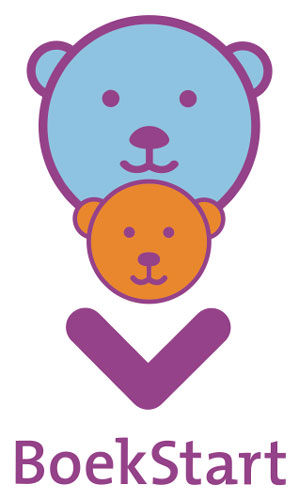 Mail voorleescoördinator/ locatiemanagerMail pedagogische medewerkerBeste [naam pedagogisch medewerker],


De bibliotheekmedewerker van jouw instelling voor kinderopvang [naam kinderopvanglocatie] heeft je naam opgegeven voor deelname aan de Monitor BoekStart. 

Deelname aan de Monitor houdt het volgende in: 

Je vult de digitale vragenlijst voor pedagogisch medewerkers in. Je krijgt toegang tot de vragenlijst via deze link: 

https://itzhmwacc.desan.nl/MdBosPortal/BP/6DsPpd

Let op: deze e-mail is bedoeld voor de pedagogisch medewerker van groep [ naam groep kinderopvang ]. Wij verzoeken je bij het invullen van de vragenlijst de situatie op de bovenstaande groep in gedachten te houden. Mocht je op meerdere groepen werken en de vragenlijst voor verschillende groepen invullen, dan ontvang je voor elke groep een aparte uitnodiging voor deelname. De resultaten van de Monitor BoekStart worden later dit jaar inzichtelijk gemaakt via een rapportage. De resultaten zullen vertrouwelijk worden behandeld en nooit aan jouw naam en gegevens worden gekoppeld. Resultaten worden per locatie en leeftijdsgroep gerapporteerd. Aangezien de resultaten per locatie en leeftijdsgroep kunnen worden uitgesplitst, kan het voorkomen dat deze te herleiden zijn naar een specifieke medewerker. Als je inhoudelijke vragen hebt over de Monitor, neem dan contact op met je voorleescoördinator/locatiemanager: [ naam en achternaam ]. Technische vragen kun je e-mailen naar helpdesk@mboekstart.nl. 


Bedankt voor je medewerking! 


Met vriendelijke groet, 

Monitor BoekStartMail pedagogische medewerker IKCBeste [voornaam, achternaam], 

Je bent door de monitorcoördinator van jouw Bibliotheek als pedagogisch medewerker BSO opgegeven voor deelname aan de Monitor BoekStart voor de volgende IKC: 

IKC [naam IKC] 
[Plaats IKC] 

Je vult voor deze IKC de vragenlijst in. Om de vragenlijst direct in te vullen: 
https://itzhmwacc.desan.nl/MdBosPortal/PH/QVmn2U

Als je inhoudelijke vragen hebt over de Monitor neem dan contact op met je leesconsulent [naam leesconsulent plus koppeling mailadres] 
Technische vragen kun je e-mailen naar helpdeskpo@mdbos.nl.

Hartelijk dank voor je medewerking!
Met vriendelijke groet, 

Monitor BoekStartBeste [voornaam achternaam ],Je bent als monitorcoördinator aangemeld voor deelname aan de Monitor BoekStart. 
De Bibliotheek waarvoor je bent ingeschreven is als volgt: 

Naam: [Bibliotheek]
Plaats: [plaats] 

Je bent zelf geregistreerd met de volgende gegevens: 

Naam: [ voornaam achternaam ]
E-mailadres: [ mailadres monitor coördinator ]
Doe het volgende om naar je eigen beheerpagina te gaan: klik op onderstaande link. Maak gebruik van Single Sign On door in te loggen met een Microsoft login of maak een wachtwoord aan. Via je eigen beheerpagina kun je nu de kinderopvanglocaties toevoegen die mee gaan doen aan de Monitor. Ook kun je de voorleesconsulenten aan de kinderopvanglocaties toewijzen en hen (op het door jou gewenste moment) uitnodigen. 

Kijk in de Toolkit van de Monitor BoekStart voor de instructie, PowerPoint presentatie en de webinar 'Werken met de monitor': https://www.boekstartpro.nl/toolkit/monitor.html 

Technische vragen kun je e-mailen naar helpdesk@mboekstart.nl. 
Inhoudelijke vragen kun je e-mailen naar jouw BoekStartcontactpersoon of naar info@boekstartpro.nl. 

Hartelijk dank voor je medewerking! 

Met vriendelijke groet, Monitor BoekStart 